     Спорт очень важен для детей, это знают все. Но есть вопрос – как организовать участок детского сада, чтобы было удобно и интересно детям заниматься спортом. Ответ на этот вопрос нашел наш замечательный рабочий – Евменов Юрий Семеныч. Он организовал настоящую спортивную лошадку: баскетбольное кольцо, волейбольную сетку и дорожку «змейку» из шин.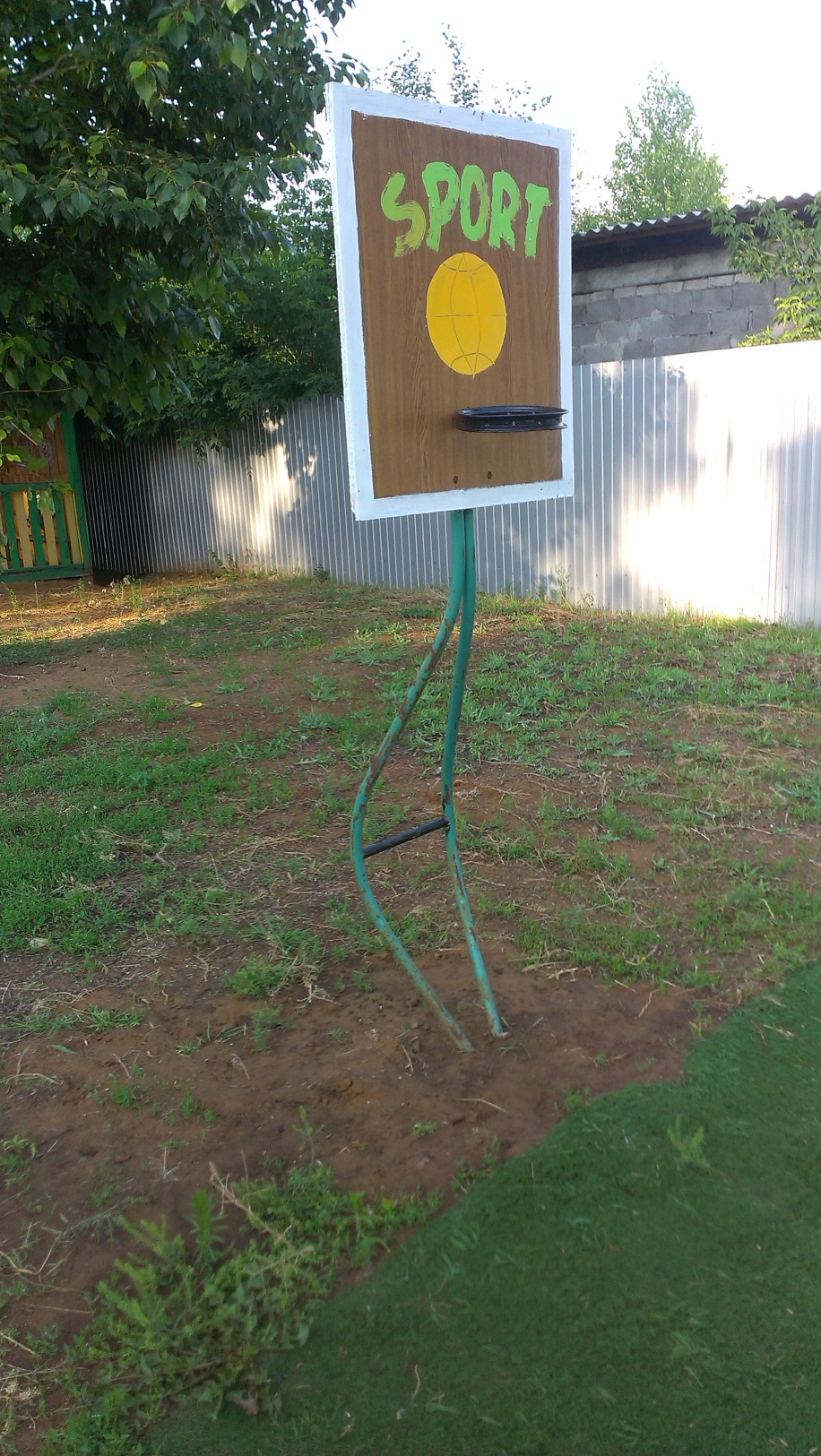 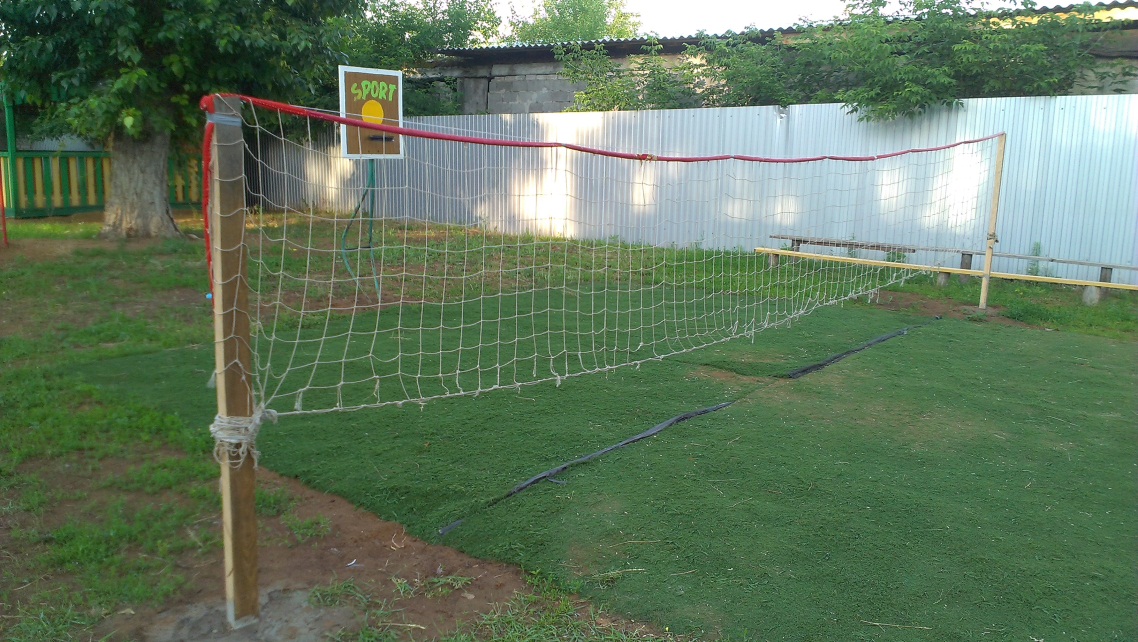 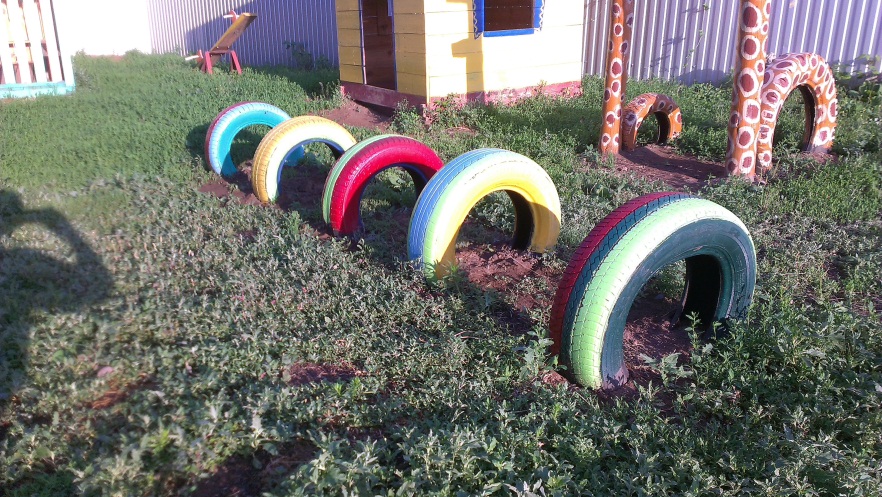 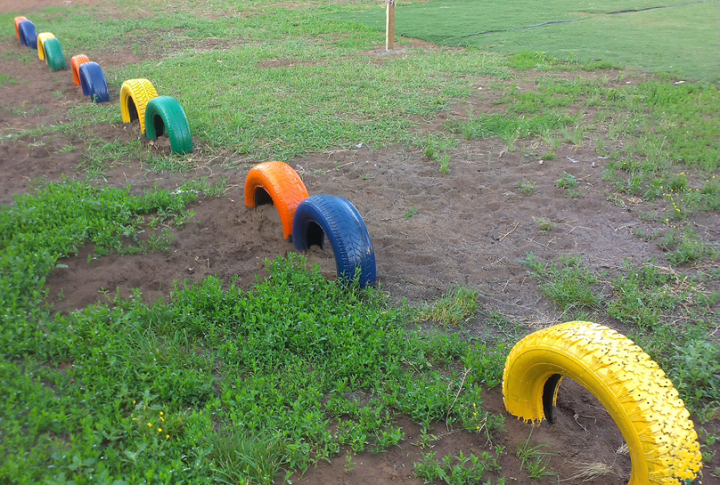 